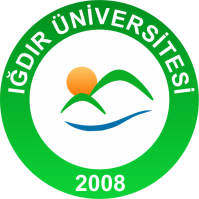 1IĞDIR ÜNİVERSİTESİİŞ AKIŞ ŞEMASIIĞDIR ÜNİVERSİTESİİŞ AKIŞ ŞEMASIIĞDIR ÜNİVERSİTESİİŞ AKIŞ ŞEMASIIĞDIR ÜNİVERSİTESİİŞ AKIŞ ŞEMASIBirim Adı	    :Kütüphane ve Dokümantasyon Daire Başkanlığı	Form No        :KDDB-6Faaliyet/Süreç :Bütçe Hazırlama Süreci	Sayfa Sayısı :2Birim Adı	    :Kütüphane ve Dokümantasyon Daire Başkanlığı	Form No        :KDDB-6Faaliyet/Süreç :Bütçe Hazırlama Süreci	Sayfa Sayısı :2Birim Adı	    :Kütüphane ve Dokümantasyon Daire Başkanlığı	Form No        :KDDB-6Faaliyet/Süreç :Bütçe Hazırlama Süreci	Sayfa Sayısı :2Birim Adı	    :Kütüphane ve Dokümantasyon Daire Başkanlığı	Form No        :KDDB-6Faaliyet/Süreç :Bütçe Hazırlama Süreci	Sayfa Sayısı :21.SÜREÇ GİRDİLERİStrateji Geliştirme Daire Başkanlığından  gelen yazı,1.SÜREÇ GİRDİLERİStrateji Geliştirme Daire Başkanlığından  gelen yazı,2.SÜREÇ ÇIKTILARIBelgeler,Formlar,2.SÜREÇ ÇIKTILARIBelgeler,Formlar,3.İLGİLİ KANUN MADDELERİ5018 Sayılı Kamu Mali Yönetimi ve Kontrol Kanunu3.İLGİLİ KANUN MADDELERİ5018 Sayılı Kamu Mali Yönetimi ve Kontrol Kanunu3.İLGİLİ KANUN MADDELERİ5018 Sayılı Kamu Mali Yönetimi ve Kontrol Kanunu3.İLGİLİ KANUN MADDELERİ5018 Sayılı Kamu Mali Yönetimi ve Kontrol Kanunu4.KULLANILAN DÖKÜMANLARBelgelerFormlar4.KULLANILAN DÖKÜMANLARBelgelerFormlar4.KULLANILAN DÖKÜMANLARBelgelerFormlar4.KULLANILAN DÖKÜMANLARBelgelerFormlar5.KULLANILAN KAYNAKLARBilgisayar,Yazıcı,5.KULLANILAN KAYNAKLARBilgisayar,Yazıcı,5.KULLANILAN KAYNAKLARBilgisayar,Yazıcı,5.KULLANILAN KAYNAKLARBilgisayar,Yazıcı,HAZIRLAYANKONTROL EDENKONTROL EDENONAYLAYANSibel KURALŞefAbdil GÜZELŞube MüdürüAbdil GÜZELŞube Müdürüİbrahim KABALAKDaire Başkan V.IĞDIR ÜNİVERSİTESİ        KÜTÜPHANE VE DOKÜMANTASYON DAİRE BAŞKANLIĞIBÜTÇE HAZIRLAMA SÜRECİIĞDIR ÜNİVERSİTESİ        KÜTÜPHANE VE DOKÜMANTASYON DAİRE BAŞKANLIĞIBÜTÇE HAZIRLAMA SÜRECİIĞDIR ÜNİVERSİTESİ        KÜTÜPHANE VE DOKÜMANTASYON DAİRE BAŞKANLIĞIBÜTÇE HAZIRLAMA SÜRECİIĞDIR ÜNİVERSİTESİ        KÜTÜPHANE VE DOKÜMANTASYON DAİRE BAŞKANLIĞIBÜTÇE HAZIRLAMA SÜRECİ                                                         İŞ AKIŞI                                                         İŞ AKIŞI                                                         İŞ AKIŞISORUMLULARMemurŞube MüdürüDaire BaşkanıHAZIRLAYANKONTROL EDENONAYLAYANONAYLAYANSibel KURAL                               ŞefAbdil GÜZELŞube Müdürüİbrahim KABALAKDaire Başkan V.İbrahim KABALAKDaire Başkan V.